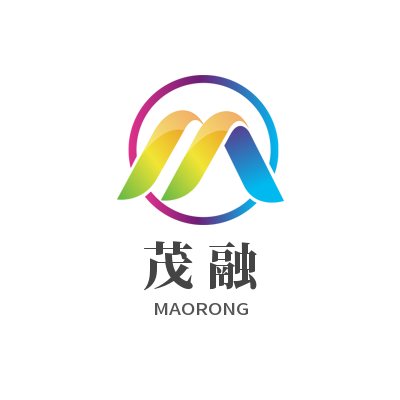 特困人员衣服及被褥招 标 文 件招标编号：      GSMR2023-004    采 购 人：      徽县民政局      代理公司：甘肃茂融项目咨询有限公司二0二三年十月目  录第一章 招标公告	3第二章  投标须知前附表	6第三章 技术规格、参数与要求	10第四章  投标人须知	12一、总 则	12二、招标文件	14三、投标文件	15四、投标文件的递交	18五、开标、评标与定标	19六、质 疑	21七、签订合同	22第五章  评标方法及标准	25一、总则	25二、评标程序	29第六章  政府采购合同	31一、合同格式条款	31二、政府采购合同（可供参考）	35第七章  投标文件格式	37一、投标承诺书	37二、投标函	39三、法定代表人证明书	41四、法定代表人授权委托书	42五、投标人资格证明文件	43（一）投标人基本情况	43（二）资格审查证明材料	45七、商务部分	50（一）中小企业声明函	50（二）商务响应、偏离说明	51（三）商务部分响应资料	52七、开标报价一览表	53八、分项价格表	54九、技术部分	55十、投标人认为有必须提供的其他资料	57十一、采购项目需要落实的政府采购政策	58第一章 招标公告徽县民政局特困人员衣服及被褥公开招标公告徽县民政局招标项目的潜在投标人应在陇南市公共资源交易网(网址：www.lnsggzyjy.cn)免费下载 获取招标文件，并于2023-11-20 15:00:00（北京时间）前递交投标文件。一、项目基本情况 项目编号：112001JH621227011项目名称：特困人员衣服及被褥预算金额：98.6460(万元)最高限价：98.6460(万元)采购需求：御寒物资（具体参数详见招标文件）合同履行期限：按合同约定执行本项目（是/否）接受联合体投标：否二、申请人的资格要求 1.（1）满足《中华人民共和国政府采购法》第二十二条规定，并提供《中华人民共和国政府采购法实施条例》第十七条所要求的材料；（2）供应商未被列入“信用中国”网站(www.creditchina.gov.cn)记录失信被执行人或重大税收违法案件当事人名单或政府采购严重违法失信行为记录名单；不处于中国政府采购网(www.ccgp.gov.cn)政府采购严重违法失信行为信息记录中的禁止参加政府采购活动期间的方可参加本项目的投标。（以投标人在“信用中国”网（www.creditchina.gov.cn）及中国政府采购网（www.ccgp.gov.cn）查询结果为准，如相关失信记录失效，供应商需提供相关证明资料）。2.落实政府采购政策需满足的资格要求：《政府采购促进中小企业发展暂行办法》（财库〔2020〕46 号）、关于印发中小企业划型标准规定的通知（工信部联企业【2011】300 号）、甘财采【2022】16 号《甘肃省财政厅关于进一步加大政府采购支持中小企业力度的通知》、符合政府采购《节能产品政府采购清单》、《环境标志产品政府采购清单》优先采购政策、《关于促进残疾人就业政府采购政策的通知》（财库【2017】141号）等。3.本项目的特定资格要求：无三、获取招标文件 时间：2023-10-23至2023-10-27，每天上午8:30至12:00，下午12:00至17:30地点：陇南市公共资源交易网(网址：www.lnsggzyjy.cn)免费下载方式：1、社会公众可通过陇南市公共资源交易网免费下载或查阅招标文件，拟参与本项目的潜在投标人在获取期限内，凭CA 证书登录陇南市公共资源交易网在线免费下载招标文件，并点击“我要投标”按要求填写信息，未填写信息的投标无效。2、请潜在投标人随时关注甘肃政府采购网及陇南市公共资源交易网本项目相关变更公告及澄清答疑文件，否则由变更引起的相关责任自负。售价：0(元)四、提交投标文件截止时间、开标时间和地点时间：2023-11-20 15:00:00地点：陇南市公共资源交易中心网络开标直播一厅第4坐席(陇南市行政中心5 号楼环保大厦)五、公告期限自本公告发布之日起5个工作日。六、其他补充事宜该项目采用新点不见面网上开标方式：开评标活动通过“新点不见面网上开标大厅”进行。 各投标单位在参与投标时，登录陇南市公共资源交易网首页“下载中心”，下载投标文件制作 工具“新点投标文件制作软件 (陇南版) ”，并按照“不见面开评标投标人操作手册”制作固 化并上传投标文件；本项目必须使用同一把CA 进行所有操作。若在开标时间前没有网上投标(上传投标文件)则视为放弃投标。①陇南市公共资源交易网：http://www.lnsggzyjy.cn②信用中国”网站：https://www.creditchina.gov.cn③中国政府采购网网址：http://www.ccgp.gov.cn/七、对本次招标提出询问，请按以下方式联系1.采购人信息名 称：徽县民政局地 址：徽县城关镇老年福利中心大楼联系方式：0939-75212032.采购代理机构信息名 称：甘肃茂融项目咨询有限公司地 址：甘肃省陇南市武都区东江新区第三安置区联系方式：139939397113.项目联系方式项目联系人：闫鹏飞电　话：0939-7521203第二章  投标须知前附表第三章 技术规格、参数与要求一、报价要求本次报价须为人民币报价，包含: 完成招标文件规定的招标范围全部内容所需的全部费用；二、交货期：合同签订后15日内完成（若投标人通过评审被确定为中标人，中标人需要将所有物资在合同签订后15日内全部免费运送至特困人员所在地）。三、付款办法：以签订合同为准；四、 验收标准和方法：货物运送到指定地点后，由采购方组织相关验收部门进行现场验收。中标供应商保证货物包装无破损，货物在运输过程中出现瑕疵和破损，中标供应商应免费退换货，其过程中所发生的一切费用由中标供应商负担。五、质量保证期：质量保证期六个月(自验收合格次日起计算)；六、售后服务要求：（1）上述货物质量保障期自验收合格次日起六个月；（2）投标人及制造商须出具售后服务保障承诺；（3）投标人须提供具体的售后服务措施及商品质量问题调换范围；（4）产品质量问题调换范围的基本要求(包括但不限于以下内容)：①所供货物明显损坏有可能导致使用障碍的；②所供货物无法使用的；③所供货物实际参数与描述不符的；④所供货物材质(用料)不符合国家相关规定的；⑤所供货物有明显瑕疵的；⑥所供货物有假冒伪劣嫌疑的；（5）投标人应提供具体的售后服务实施计划、人员配备情况及联系地址、联系方式；（6）售后响应速度：电话1小时内做出响应，电话不能解决的，必须24小时内到达现场。第四章  投标人须知一、总 则1. 适用法律、法规1.1本次招标适用的主要法律、法规为《中华人民共和国政府采购法》、《政府采购货物和服务招标投标管理办法》及其它相关法规。 2. 资金2.1本项目的资金属于专项资金，资金来源已经落实，计划用于支付本次采购后所签订的合同项下的款项。 3. 释义3.1. 采购人：系指依法进行政府采购的国家机关、事业单位、团体组织。 3.2. 招标代理机构：系指接受采购人委托，经财政部门认定资格的代理机构。 3.3. 投标人：是指按招标公告购买了招标文件进行投标的供应商。 3.4. 中标人：指依法确定中标资格并授予合同的投标人。3.5. 招标文件：是指包括项目公告、招标文件以及招标文件的补充、变更和澄清等一系列文件。 3.6. 货物：系指投标人按招标文件要求，向采购人提供的各种形态和种类的物品，包括原材料、设备、产品(包括软件)及相关的备品备件、工具、手册及其它技术资料和材料。 3.7. 服务：系指招标文件规定投标人须承担的系统集成、安装、调试、技术协助、校准、培训以及其它类似的义务。 3.8. 偏离：系指投标文件对招标文件的偏离，即不满足、或不响应招标文件的要求。偏离分为对招标文件的实质性要求条款偏离和对招标文件的一般商务和技术条款（参数）偏离。 3.9. 实质性条款：除法律、法规和规章规定外，招标文件中用“拒绝”、“不接受”、“无效”、“不得”等文字规定条款为实质性要求条款（即重要条款），对其中任何一条的偏离，在评标时将其视为无效投标。未用上述文字规定或符号标注的条款为非实质性要求条款(即一般条款)。 3.10. 日期、天数、时间：未有特别说明时，均为公历日（天）及北京时间。 4. 投标人资格要求 4.1. 根据《政府采购法》第二十二条的要求，4.2. 招标公告中规定的特定资格要求； 4.3. 投标人投标不得存在下列情形之一： 1）与采购人或招标代理机构存在隶属关系或者其他利害关系； 2）法定代表人或者负责人为同一人或者存在控股、管理关系的两个以上投标人，不得参加同一政府采购项目同一包（标段）的投标。 4.4. 投标人购买了本招标文件并非意味着完全满足了合格投标人的条件，一切均以评标委员会审核的结果为准。 4.5. 不接受联合体投标。 5. 授权委托 5.1. 投标人代表不是投标人的法定代表人或负责人，应持有授权委托书，并附法定代表人或负责人身份证明。 6. 投标费用 6.1. 投标人应承担所有与准备和参加投标有关的费用。不论投标的结果如何，招标代理机构和采购人在任何情况下均无义务和责任承担这些费用。 6.2. 现场考察：招标人不组织现场踏勘，投标人自行考察现场，费用自理。二、招标文件7. 招标文件组成7.1. 招标文件共分六章，其内容如下： 第一章 招标公告 第二章 技术规格、参数与要求 第三章 投标须知 第四章 评标方法及标准 第五章 政府采购合同 第六章 投标文件格式 7.2. 对招标文件所作的澄清、修改，构成招标文件的组成部分。 7.3. 投标人应仔细阅读招标文件的全部内容，按照招标文件要求编制投标文件。任何对招标文件的忽略或误解不能作为投标文件存在缺陷或瑕疵的理由，其风险由投标人自行承担。 8. 招标文件的澄清、修改 8.1. 采购人及招标代理机构对已发出的招标文件进行必要澄清或者修改的，应当在招标文件要求提交投标文件截止时间十五日前，在财政部门指定的政府采购信息发布媒体（甘肃政府采购网，下同）上发布更正公告，并以书面形式通知所有招标文件收受人。该澄清或者修改的内容为招标文件的组成部分。 8.2. 采购人及招标代理机构可以视采购具体情况，延长投标截止时间和开标时间，但至少应当在招标文件要求提交投标文件的截止时间三日前，将变更时间书面通知所有招标文件收受人，并在财政部门指定的政府采购信息发布媒体上发布变更公告。 三、投标文件9. 编制原则 9.1. 投标文件应突出重点，精简扼要。所提供的资料必须符合诚实信用、客观真实的原则，对弄虚作假或违背诚信的违法行为，应承担相应的后果及法律责任。 9.2. 投标人应仔细阅读招标文件的所有内容，按照招标文件的要求提交投标文件。投标文件应对招标文件的要求作出实质性响应，并保证所提供的全部资料的真实性。 10. 编制要求 10.1. 投标文件应按照 “投标文件格式”的要求以A4版面统一编制。 10.2. 对于有特定格式要求的，不允许改动其内容，否则，其投标无效。 10.3. 投标文件的制作，应使用简体中文。 10.4. 投标文件在加盖投标人公章时，不得使用合同专用章、财务专用章、公司部门章或分支机构章、授权（投标）专用章等代替；否则，投标文件按无效投标处理。10.5. 投标文件应该用计算机打印，并加注页码，用不可拆卸的胶状方式整册装订牢固，任何塑料夹条、订书针装订或打孔装订的按无效投标文件处理。 10.6. 任何行间插字、涂改和增删，须由投标人授权代表在旁边签字后方为有效。 11. 投标文件的组成 11.1. 投标文件由商务文件、技术文件两部分组成。各部分的内容如下： 商务文件 （1）投标承诺书 （2）投标函 （3）开标报价一览表 （4）分项价格表 （5）投标人资格证明文件 （6）商务响应说明书 技术文件 （7）投标方案说明书 12. 投标报价 12.1. 投标人应按招标文件规定的供货及服务要求、责任范围和合同条件，以人民币进行报价。 12.2. 投标人应按开标报价一览表和分项价格表的内容和格式要求填写各项货物及服务的分项价格和总价。投标总价中不得包含招标文件要求以外的内容，否则，在评标时不予核减。投标总价中也不得缺漏招标文件所要求的内容，否则，在评标时将其视为无效投标。 12.3. 投标人对每种货物及服务只允许有一个报价，不接受选择性报价，否则，在评标时将其视为无效投标。 12.4. 投标文件中标明的价格在合同执行过程中是固定不变的，不得以任何理由予以变更。任何包含价格调整要求和条件的投标，在评标时将其视为无效投标。 13. 备选方案 13.1. 本采购项目不接受备选方案投标。 14. 投标人的资格证明文件 投标人应提交满足资格条件要求的证明文件,该证明文件作为投标文件的一部分。15. 投标货物符合招标文件规定的证明文件 15.1. 投标人应当提交其拟供的合同项下货物及其服务符合招标文件规定的证明文件,该证明文件作为投标文件的一部分。 15.2. 投标人应当说明投标货物的品牌型号、规格参数、制造商及原产地等，交货时应出具原产地证明及出厂合格证明。 15.3. 上述证明文件可以是文字资料、图纸和数据，并须提供： （1）货物主要性能和参数的详细说明； （2）对照招标文件技术规格，逐条说明所提供货物和服务对招标文件的技术规格条文的响应与偏离。对有具体参数要求的指标，投标人应提供具体参数值。 15.4. 采购人在技术规格中指出的货物/服务的标准以及参照的牌号或分类号仅起说明作用，并没有任何限制性。投标人在投标中可以选用替代标准、牌号或分类号，但这些替代要实质上相当于或优于技术规格的要求。 16. 投标保证金 16.1.为进一步优化营商环境举措，按照甘财采(2022)16 号甘肃省财政厅关于进一步加大政府采购支持中小企业力度的通知，全政府采购项目不再收取投标保证金。17. 投标有效期 17.1. 投标有效期为90天，在此期间投标文件对投标人具有法律约束力，以保证采购人有足够的时间完成评标、定标以及签订合同。投标有效期从规定的投标截止之日起计算。投标有效期不足的，在评标时将其视为无效投标。 17.2. 特殊情况需延长投标有效期的，招标代理机构可于投标有效期届满之前，要求投标人同意延长有效期，招标代理机构的要求与投标人的答复均应为书面形式。投标人拒绝延长的，其投标在原投标有效期期届满后将不再有效；投标人同意延长的，应相应延长其投标的有效期，但不允许修改或撤回投标文件。 18. 投标文件份数和签署、盖章 18.1.投标人应按“投标人须知前附表”规定的份数提交《投标文件》否则视为无效投标。18.2.邮寄的《投标文件》的正本和副本均需打印或使用不褪色墨水笔书写，字迹应清晰易于辨认，并应在《投标文件》封面的右上角清楚地注明“正本”或“副本”。正本和副本如有不一致之处，以正本为准。 18.3.《投标文件》的正本应逐页加盖投标人公章，除要求由投标人法定代表人或被授权人签字的内容必须签字、盖章外，其他每页也必须签字、盖章，否则初步评审不通过。副本可由正本复印而成。由被授权人签字或盖章的《投标文件》中须同时提交“法定代表人授权函”。除投标人对错误处须修改外，全套《投标文件》应无涂改或行间插字和增删。如有修改，修改处应由投标人加盖投标人的印章或由《投标文件》签字人签字或盖章。18.4.《投标文件》应根据《招标文件》的要求签署、盖章，内容应完整详细，如有遗漏，将被视为无效投标。四、投标文件的递交19. 投标文件 该项目采用新点不见面网上开标方式：开评标活动通过“新点不见 面网上开标大厅”进行。各投标单位在参与投标时，登录陇南市公共资源交易网首页“下载 中心”，下载投标文件制作工具“新点投标文件制作软件（陇南版）”，并按照“不见面开评 标投标人操作手册”制作固化并上传投标文件；本项目必须使用同一把CA进行所有操作。若 在开标时间前没有网上投标（上传投标文件）则视为放弃投标。20. 投标文件的递交 20.1. 投标文件必须在开标结束后5个工作日内送至招标代理机构（甘肃茂融项目咨询有限公司 ）。 20.2. 逾期送达或未送达指定地点的投标文件，招标代理机构拒绝接收。 20.3.  未提交“开标报价一览表”的，其投标文件拒绝接收。20.4.  未提交招标文件规定的资质证明原件和其他原件的，其投标文件拒绝接收。21. 投标文件的修改和撤回 21.1. 在投标截止时间前，投标人可以书面形式修改、补充或撤回己递交的投标文件，但应以书面形式通知招标代理机构。 21.2. 修改、补充的内容为投标文件的组成部分。修改、补充的投标文件应按规定编制、签署、密封、标记和递交，并标明“修改、补充”字样。 21.3. 投标人撤回投标文件的，招标代理机构自收到投标人书面撤回通知之日起五日内退还已收取的投标保证金。五、开标、评标与定标22. 开标 22.1. 招标代理机构规定的投标截止时间(开标时间)和地点组织公开开标，并邀请所有投标人法定代表人或其授权的代理人参加。参加开标的投标人代表应签名以证明其出席。 22.2. 开标时，公布在投标截止时间前递交投标文件的投标人名称；由投标人或其推选的代表检查投标文件的密封情况，也可以由招标代理机构委托的公证机构检查并公证；经确认无误后，由招标代理机构工作人员当众拆封，宣读投标人名称、投标价格、价格折扣、招标文件允许提供的备选方案和投标文件的其他主要内容。 22.3. 未宣读的投标价格、价格折扣和招标文件允许提供的备选方案等实质内容，评标时不予承认。 22.4. 投标人代表、监督人、记录人等有关人员在开标记录上签字确认。 22.5. 开标时，投标文件中开标报价一览表内容与投标文件中分项价格表内容不一致的，以开标报价一览表为准。 23. 评标委员会 23.1. 评标委员会由采购人的代表和技术、经济等方面的专家组成，成员人数应当为五人及以上单数。其中，技术、经济等方面的专家不得少于成员总数的三分之二。采购数额在1000万元以上、技术复杂的项目，评标委员会中技术、经济等方面的专家人数应当为五人以上单数。23.2. 评标委员会成员与投标人存在利害关系的，应当回避。 24. 评标 24.1. 评标委员会按照 “评标方法及标准” 规定的评标方法、评审因素、标准和程序对投标文件进行评审。 25. 无效投标的情形 25.1. 未按照招标文件规定要求密封、签字、盖章的；25.2.  不具备招标文件中规定资格要求的； 25.3. 投标人资格证明文件不全或是虚假的；25.4.  投标有效期不符合招标文件要求的；25.5.  同一个项目或同一种货物提供了两种及以上备选方案或报价的；25.6.  投标文件内容不齐全或者投标文件份数不够的； 25.7. 投标文件出现重大负偏离的； 25.8. 投标文件不满足带其他要求的；25.9.  投标文件不符合规定格式的；25.10.  投标文件含有采购人不能接受的条件或声明的；25.11.  不符合法律、法规和本招标文件中规定的其他实质性要求的。26. 定标 26.1. 评标委员会根据评审方法及标准，提出书面评标报告，推荐中标候选人。 26.2. 采购人确认中标结果。 26.3. 由招标代理机构按要求将中标结果在公告发布媒体上公告。 六、质 疑27. 投标人质疑 27.1. 投标人对政府采购活动事项有疑问的，可以向采购人或招标代理机构提出询问。采购人或招标代理机构将在七个工作日内作出答复。 27.2. 投标人若认为招标文件、采购过程和中标结果使自己的权益受到损害，应当在下列时间内以书面形式向采购人或招标代理机构提出： （1）关于招标文件的质疑，应从招标文件发出之日起七个工作日内提出。 （2）关于采购过程的质疑，应在采购程序环节结束之日起七个工作日内提出。 （3）关于中标结果的质疑，应在中标结果信息发布后七个工作日内提出。 27.3. 投标人提出质疑的，应提供质疑书原件。采购人或招标代理机构应当向质疑供应商签收回执。 27.4. 质疑书应当包括下列内容： （1）质疑供应商的名称、地址及有效联系方式； （2）质疑事项； （3）事实依据及相关证明材料； （4）相关请求及主张。 27.5. 质疑书应当由投标人法定代表人或其授权的代理人签字并加盖投标人单位章，质疑书由授权的代理人签字的应附投标人法定代表人委托授权书。 27.6. 采购人或招标代理机构将在签收回执之日起七个工作日内作出书面答复，并以书面形式通知质疑投标人和其他有关的投标人。 27.7. 投标人对采购人或招标代理机构的答复不满意，或采购人或招标代理机构未在规定的期限作出答复的，可在答复期满后十五个工作日内，按政府采购相关法律法规规章的规定及程序，向同级财政部门提出投诉。 七、签订合同28. 招标代理服务费 28.1.招标代理机构参照中华人民共和国国家发展计划委员会“计价格[2002]1980号文”批准的收费标准收取招标代理服务费。 备注：开标结束专家评审费及陇南市公共资源交易中心场地服务费由中标单位支付；29. 中标通知书 29.1. 在规定的投标有效期内，招标代理机构办理《中标通知书》发出事宜。 29.2. 中标通知书对采购人和中标供应商具有同等法律效力。 29.3. 中标通知书发出后，采购人改变中标结果，或者中标人放弃中标，应当承担相应的法律责任。 29.4. 中标通知书是中标人签订合同的依据，是合同必不可少的一个组成部分。 30. 签订合同 30.1. 采购人应当自开标结束中标公示三日后交清各项费用联系代理单位领取中标通知书，中标通知书发出之日起三十日内，按照招标文件和中标供应商投标文件的约定，与中标供应商签订书面合同。所签订的合同不得对招标文件和中标供应商投标文件作实质性修改。 30.2. 采购人不得向中标供应商提出任何不合理的要求，作为签订合同的条件，不得与中标供应商私下订立背离合同实质性内容的协议。 30.3. 采购人或者招标代理机构应当自采购合同签订之日起七个工作日内，按照有关规定将采购合同副本报同级人民政府财政部门备案。 31. 分包履行合同 31.1. 经采购人同意，中标供应商可以依法采取分包方式履行合同。 31.2. 政府采购合同分包履行的，中标、成交供应商就采购项目和分包项目向采购人负责，分包供应商就分包项目承担责任。 32. 政府采购合同履行中合同标的的追加 32.1. 政府采购合同履行中，采购人需追加与合同标的相同的货物、工程或者服务的，在不改变合同其他条款的前提下，可以与供应商协商签订补充合同，但所有补充合同的采购金额不得超过原合同采购金额的百分之十。 33. 废标条款 33.1. 在招标采购中，出现有下列情形之一的，予以废标： （1）符合专业条件的投标人或者对招标文件作实质性响应的投标人不足三家的； （2）出现影响采购公正的违法、违规行为的； （3）投标人的报价均超过了采购预算，采购人不能支付的； （4）因重大变故，采购任务取消的。 （5）未响应招标文件要求的。34. 其他 34.1. 本招标文件如与网上发布的招标公告、更正公告等有差异的部分，以网上发布的为准。 第五章  评标方法及标准一、总则1. 评标 1.1. 评标由依法组成的评标委员会负责。 2. 评标方法 2.1. 评标方法：综合评分法，是指在最大限度地满足招标文件实质性要求前提下，按照招标文件中规定的各项因素进行综合评审后，以评标总得分最高的投标人作为中标候选供应商或者中标供应商的评标方法。 2.2. 综合评分的主要因素是：价格、技术、业绩、服务、对招标文件的响应程度，以及相应的比重或者权值等。评标标准评标时，评标委员会应注意以下事项： （1）必须落实的中小微企业优惠政策。 根据《政府采购促进中小企业发展管理办法》《财政部 民政部 中国残疾人联合会关于促进残疾人就业政府采购政策的通知》《财政部 司法部关于政府采购支持监狱企业发展有关问题的通知》《中小企业划型标准规定》、财政部《关于进一步加大政府采购支持中小企业力度的通知》等有关规定，未预留份额专门面向中小企业采购的采购项目，以及预留份额项目中的非预留部分采购包，小微企业（含符合小微企业划分标准的个体工商户、残疾人福利性单位、监狱企业）享受价格扣除优惠，价格扣除比例对小型企业和微型企业同等对待，不作区分。即：①对符合规定的小微企业报价给予 10%-20%的扣除，用扣除后的价格参加评审。本项目扣除比例为 10%。②接受大中型企业与小微企业组成联合体或者允许大中型企业向一家或者多家小微企业分包的采购项目，对于《联合体投标协议》或者《分包意向协议》约定小微企业的合同份额占到合同总金额 30% 以上的，对联合体或者大中型企业的报价给予 4%-6%的扣除，用扣除后的价格参加评审。 但组成联合体或者接受分包的小微企业与联合体内其他企业、分包企业之间存在直接控股、管理关系的，不享受价格扣除优惠政策。本项目扣除比例为 4%。 （2）必须落实的节能产品采购政策。 根据《节能产品政府采购品目清单》规定，《节能产品政府采购品目清单》内的产品，其中，“★”标注的为政府强制采购产品，非“★”标注的为政府优先采购产品。评审过程中，评标委员会应充分考虑。 （3）必须落实的环境标志产品采购政策。 根据《环境标志产品政府采购品目清单》规定，《环境标志产品政府采购品目清单》内的产品，为政府优先采购产品。评审过程中，评标委员会应充分考虑。 二、评标程序4. 投标文件初审 4.1. 初步评审分为资格性检查和符合性检查。 (1) 资格性检查。根据法律法规和招标文件的规定，对投标文件中的资格证明等进行审查，以确定投标人是否具备投标资格。 (2)符合性检查。依据招标文件的规定，从投标文件的有效性、完整性和对招标文件的响应程度进行审查，以确定是否对招标文件的实质性要求作出响应。评标委员会决定投标文件的响应性只根据投标文件本身的内容，而不寻求外部的证据。 (3)投标人不得通过修正或撤销不合要求的偏离从而使其投标成为实质上响应的投标。 5. 澄清有关问题 5.1. 对投标文件中含义不明确、同类问题表述不一致或者有明显文字和计算错误的内容，评标委员会将以书面形式通知投标人作出必要的澄清、说明或者纠正。 5.2. 投标人的澄清、说明或者补正采用书面形式，由其授权的代表签字，并不得超出投标文件的范围或者改变投标文件的实质性内容。 5.3. 评标委员会不接受投标人主动提出的澄清、说明。 计算错误将按以下方法修正：如果投标文件的大写金额和小写金额不一致的，以大写金额为准；总价金额与按单价汇总金额不一致的，以单价金额计算结果为准；单价金额小数点有明显错位的，应以总价为准，并修改单价；若文字大写表示的数据与数字表示的有差别，则以文字大写表示的数据为准。若投标人拒绝接受上述修正，在评标时将其视为无效投标。 5.4. 有效的书面澄清材料，是投标文件的补充材料，成为投标文件的组成部分。 6. 比较与评价 6.1. 评标委员会按照招标文件中规定的评标方法、标准和评标因素，对资格性检查和符合性检查合格的投标文件进行评估，综合比较与评价。 6.2. 评标时，评标委员会各成员独立对每个投标人的投标文件进行评价、评分，然后汇总每个投标人每项评分因素的得分。 7. 中标供应商数量 7.1. 中标供应商数量为1名。 8. 推荐中标候选人名单 8.1. 按评审后得分由高到低顺序排列。得分相同的，按投标报价由低到高顺序排列。得分且投标报价相同的，按技术指标优劣顺序排列。 9. 编写评标报告 9.1. 评标报告是评标委员会根据全体评标成员签字的原始评标记录和评标结果编写的报告，其主要内容包括： （1）招标公告刊登的媒体名称、开标日期和地点； （2）购买招标文件的投标人名单和评标委员会成员名单； （3）评标方法和标准； （4）开标记录和评标情况及说明，包括投标无效投标人名单及原因； （5）评标结果和中标候选供应商排序表； （6）评标委员会的授标建议。第六章  政府采购合同一、合同格式条款1.定义 1.1合同当事人（1）招标人(以下称甲方)是指使用财政性资金，通过政府采购程序向供应商购买货物、服务的国家机关、事业单位、团体组织。 （2）供应商(以下称乙方)是指参加政府采购活动而取得中标或成交结果， 并向采购人提供货物、服务的法人、其他组织或者自然人。 1.2本合同下列术语应解释为： （1）“合同”系指甲乙双方签署的、政府采购合同协议书中载明的甲乙双方所达成的协议，包括所有的附件、附录和上述文件所提到的构成合同的所有文件。 （2）“货物”系指乙方根据本合同规定须向甲方提供的各项服务。 （3）“伴随服务”系指根据本合同规定乙方承担的各项服务 （4）“合同条款”系指本合同条款。 （5）“项目现场”系指本合同项下的服务范围。2.合同的适用范围 2.1本合同条款适用于没有被本合同其他部分的条款所取代的范围。 2.2合同内容根据招标文件、投标文件而确定。 3.履行合同的时间、地点和方式 3.1乙方应当在甲方确定的时间、指定的地点履行合同 3.2乙方提供服务的应当在甲方指定的地点完成服务项目。 4.保密义务 甲、乙双方在采购和履行合同过程中所获悉的对方属于保密的内容，双方均有保密义务。 5.合同的变更 5.1在合同履行过程中，甲、乙双方可就合同履行的时间、地点和方式等协商进行变更。协商一致后，双方应签订书面的补充协议。 5.2在不改变合同其他条款的前提下，甲方有权在合同价款百分之十的范围内追加与合同标的相同服务，并就此与乙方签订补充合同，乙方不得拒绝。 5.3除双方签署书面协议，并成为合同不可分割的一部分外，本合同条件不得有任何变更。 6.合同中止与终止6.1合同的中止 （1）合同在履行过程中，因采购计划调整，甲方可以要求中止履行，待计划确定后继续履行； （2）合同履行过程中因供应商就采购过程或结果提起投诉的，甲方认为有必要或财政部门责令中止的，应当中止合同的履行。 6.2合同的终止 （1）合同因有效期限届满而终止； （2）乙方未能依照本合同约定条件履行合同，已构成根本性违约的，甲方有权终止本合同，并追究乙方的违约责任。 （3）如果乙方丧失履约能力或被宣告破产，甲方可在任何时候以书面形式通知乙方终止合同而不给乙方补偿。 （4）如果乙方在履行合同过程中有不正当竞争行为，甲方有权解除合同， 并按《中华人民共和国反不正当竞争法》规定由有关部门追究其法律责任。 （5）如果合同的履行将损害国家利益或社会公共利益，甲方有权终止合同的履行，给乙方造成损失的予以相应补偿。 7.合同转让和分包7.1乙方不得以任何形式将合同转包。 7.2乙方未在投标文件中说明，不得将合同的非主体、非关键性工作分包给他人。 7.3根据政府采购支持中小企业发展政策规定，经甲方同意，获得政府采购合同的大型企业可依法向中小企业分包。 8.供应商的广告或宣传未经甲方事先书面许可，乙方不得以履行本政府采购合同为由，以广告或其他形式宣称其是政府采购指定供应商或其产品是政府采购指定产品。 9.不可抗力9.1不可抗力是指合同双方不可预见、不可避免、不可克服的自然灾害和社会事件。 9.2任何一方对由于不可抗力造成的部分或全部不能履行合同不承担违约责任。但迟延履行后发生不可抗力的，不能免除责任。 9.3遇有不可抗力的一方，应在三日内将事件的情况以书面形式通知另一方，并在事件发生后十日内，向另一方提交合同不能履行或部分不能履行或需要延期履行理由的报告。 10.解决争议的方法 10.1合同各方应通过友好协商，解决在执行合同过程中所发生的或与合同有关的一切争端。如从协商开始后十日内仍不能解决，可以向财政部门提请调解。 10.2调解不成可以提起仲裁或诉讼： （1）向甲方所在地仲裁机构提起仲裁； （2）向甲方所在地人民法院提起诉讼。 10.3如仲裁或诉讼事项不影响合同其它部分的履行，则在仲裁或诉讼期间， 除正在进行仲裁或诉讼的部分外，合同的其它部分应继续执行。 11.法律适用 本合同适用中华人民共和国现行法律、行政法规和规章，如合同条款与法律、行政法规和规章不一致的，按照法律、行政法规和规章修改本合同。 12.合同生效12.1 本合同在合同双方签字盖章后生效。二、政府采购合同（可供参考）采购人（全称）：（甲方） 供应商（全称）：（乙方）为了保护甲、乙双方合法权益，根据《中华人民共和国合同法》、《中华人民共和国政府采购法》及其他有关法律、法规、规章，双方签订本合同。 1.合同标的及金额2.履行合同的时间、地点及方式：3.付款：4.解决合同纠纷方式 首先通过双方协商解决，协商解决不成，则通过以下途径之一解决纠纷： □ 提请仲裁 □ 向人民法院提起诉讼 5.组成合同的文件 合同由以下文件构成，如下述文件之间有任何抵触、矛盾或歧义，应按以下顺序解释： （1）在采购或合同履行过程中乙方作出的承诺以及双方协商达成的变更或补充协议；（2）本合同协议书 （3）中标通知书 （4）合同格式条款 （5）投标文件 （6）招标文件 （7）标准、规范及有关技术文件合同订立时间：年 月日合同订立地点：甲 方：（公章）                      乙 方：（公章） 法定代表人：                         法定代表人：委托代理人：                         委托代理人：电 话：                              电 话：账 号：                              账 号：第七章  投标文件格式一、投标承诺书致（采购人）及（采购代理机构）：根据贵方为                （项目名称）的招标文件（招标编号：            ）的要求，为杜绝商业欺诈和商业贿赂行为，我公司在此庄严承诺： 1、在参与政府采购活动中遵纪守法、诚信经营、公平竞争。 2、不向采购人、招标代理机购和采购评审专家进行任何形式的商业贿赂以谋取交易机会。 3、不向采购人和招标代理机构提供虚假资格文件或采用虚假应标方式参与政府采购市场竞争并谋取中标、成交。 4、我公司投标文件中所提供的货物和服务的参数都如实描述，无任何虚假情况。 5、不采取“围标、陪标”等商业欺诈手段获得政府采购定单。 6、不采取不正当手段诋毁、排挤其他供应商。 7、不在提供货物和服务时“偷梁换柱、以次充好”损害采购人的合法权益。 8、不与采购人、招标代理机构和采购评审专家或其它供应商恶意串通，进行质疑和投诉，维护政府采购市场秩序。 9、尊重和接受政府采购监督管理部门的监督，承担因违规违约行为给采购人造成的损失。 10、不发生其他有悖于政府采购公平、公正和诚信原则的行为。 以上承诺如有违反，除被没收投标保证金外，还自愿承担一切法律责任及后果。 投标人名称(盖公章)：                         法定代表人或其授权的代理人(签字)：                     日期：     年     月      日 备注：对本投标承诺书的任何修改将被视为非实质性响应投标，在评标时将其视为无效投标。二、投标函致（采购人）及（采购代理机构）：根据贵方为             （项目名称）的招标文件（招标编号 :            ），签字代表         （姓名、职务）经正式授权并代表投标人              （投标人名称、地址）提交下述文件并在此声明，所递交的投标文件内容完整、真实。1、商务文件：投标承诺书、投标函、开标报价一览表、分项价格表、投标人资格证明文件、商务响应说明书； 2、技术文件：技术响应说明书、投标方案说明书。 在此，签字代表宣布同意如下： 1、所附投标价格表中规定的应提交和交付的货物和服务投标总价为：           (人民币大写)。2、投标人将按招标文件的规定履行合同责任和义务。 3、投标人已详细审查全部招标文件。我们完全理解并同意放弃对这方面有不明及误解的权力。 4、本投标有效期为自招标文件规定的提交投标文件截止之日起      个日历天。在投标有效期内我方同意遵守本投标文件中的承诺且在此期限期满之前投标文件对我方具有法律约束力。 5、我方同意提供贵方可能要求的与其投标有关的一切数据或资料。6、与本投标有关的一切正式往来信函请寄：地址：              邮编：            电话：             传真：              投标人名称(盖公章)：                              法定代表人或其授权的代理人(签字)：                             日期：     年     月     日备注：除可填报的部分外，对本投标函的任何修改将被视为非实质性响应投标，在评标时将其视为无效投标。三、法定代表人证明书投标人名称：                                        注册号：                                             注册地址：                                           成立时间：           年        月        日 经营期限：                                   经营范围：主营：                ；兼营：                 姓名：       性别：       年龄：       职务：       系                （投标人名称）的法定代表人。 特此证明。投标人名称（盖公章）：                    法定代表人或其授权的代理人(签字)：                 日期：          年         月        日四、法定代表人授权委托书本人           （姓名、职务）系                        （投标人名称）的法定代表人，现授权          （姓名、职务）为我方代理人。代理人根据授权，以我方名义签署、澄清、说明、补正、递交、撤回、修改                      （项目名称、招标编号）投标文件、签订合同和处理有关事宜，其法律后果由我方承担。 委托期限：                     。 代理人无转委托权。 本授权书于     年     月     日签字生效，特此声明。投标人名称（盖公章）：                    法定代表人（签字）：              授权代理人（签字）：               日期：          年         月        日五、投标人资格证明文件（一）投标人基本情况1. 名称及概况： (1) 投标人名称：                    地址：                          传真/电话号码：                 邮政编码：                      (2) 成立或注册日期：                (3) 注册号码：                      (4) 法定代表人姓名：                2. 经营范围：                       3．近年营业额： 4．近年该货物/服务主要客户的名称地址(可另附页)： (1)               （用户名称和地址）             （项目名称） (2)                （用户名称和地址）             （项目名称） 5．近年同类项目业绩： 6．开立基本账户银行的名称和地址：                （提供注册地人民银行开户许可证复印件） 7．其他情况：组织机构、技术力量。 8．提供营业执照副本、税务登记证副本、组织机构代码证副本等主体资格证明文件，自然人为投标人时，提供自然人身份证明等证明材料的扫描件。兹声明上述数据和资料是真实、正确的，我们同意遵照贵方要求出示有关证明文件。 投标人名称（盖公章）：                    法定代表人或其授权的代理人(签字)：                 日期：          年         月        日（二）资格审查证明材料投标人须按 “投标须知”要求，提供下列证明材料，以满足投标人基本资格条件和特定资格条件要求： 1、必须符合《中华人民共和国政府采购法》第二十二条的规定，并提供《中华人民共和国政府采购法实施条例》第十七条所要求的材料：①投标人必须是具有独立承担民事责任能力的在中华人民共和国境内注册的法人或其他组织或自然人,投标时提供有效的营业执照、开户许可证或基本存款账户信息； ②提供2022年度合法审计机构出具的财务审计报告；公司成立不足一年或因特殊原因无法提供的须提供银行资信证明；③提供投标截止日前近半年内缴纳的任意一个月的任意一项税种的凭据；依法免税的供应商，应提供相应的证明材料；④提供投标截止日前近半年内任意一个月的缴纳社会保障资金的入账票据凭证；供应商逐年缴纳社会保障资金的，须提供投标截止日前上年度缴纳社会保障资金的入账凭证；⑤参加政府采购活动前3年内在经营活动中没有重大违法记录的书面声明；2、 法定代表人身份证明（原件）和法定代表人身份证（正、反面）； 3、法人授权函（原件）与被授权人身份证（正、反面）；4、本项目不接受联合体投标；5、供应商未被列入“信用中国”网站（www.creditchina.gov.cn）记录失信被执行人或重大税收违法案件当事人名单或政府采购严重违法失信行为记录名单；不处于“中国政府采购网”（www.ccgp.gov.cn）政府采购严重违法失信行为信息记录中的禁止参加政府采购活动期间的方可参加本项目的投标。（以投标人在“信用中国”网站（www.creditchina.gov.cn）及中国政府采购网（www.ccgp.gov.cn）查询结果为准，如相关失信记录失效，供应商需提供相关证明资料）。6、本项目的特定资格要求：无。 7、其他满足资格条件的证明材料。8、投标人对所提供资料无弄虚作假内容声明。9、以上条款均为有效期内通过年度年检或复审的证书，要求提供的证明材料为复印件的，一般按原比例彩色复印，须加注“此件与原件一致”的字样并加盖投标人公章后参照投标文件编写要求按顺序装到投标文件中，否则视为无效投标；10、相关证件原件在年检期间或者确因特殊情况不能提供原件，则须提供相应的有效证明材料(由政府主管部门出具并加盖其公章的证明原件或政府以正式文件官方发布的有效证明)，否则其投标无效。说明：1、提供的所有复印件必须加盖单位鲜章，内容清楚、可辨；附件1：无重大违法记录书面声明 无重大违法记录书面声明致：（采购人）及（采购代理机构） ：本投标人现参与     （项目名称） (项目编号)的采购活动，在参加本次政府采购活动前三年内，在经营活动中更没有重大违法记录。如上述声明不真实，愿意按照政府采购有关法律法规的规定接受处罚。 特此声明。 投标人名称（盖公章）：                    法定代表人或其授权的代理人(签字)：        日期：          年         月        日附件2：投标人对所提供资料无弄虚作假内容声明投标人对所提供资料无弄虚作假内容声明致（采购人）及（采购代理机构） ：我单位     （投标单位）   ，参与   （项目名称） (项目编号)       标时递交的资料复印件均与原件一致否则投标无效，且我单位愿接愿意按照政府采购有关法律法规的规定接受处罚。投标人名称（盖公章）：                    法定代表人或其授权的代理人(签字)：        日期：          年         月        日附件3：非联合体投标承诺函 非联合体投标承诺函致（采购人）及（采购代理机构） ：我公司作为参加本次 （项目名称） (项目编号)的投标人，根据招标文件要求，现郑重声明如下：我公司参加本次招标项目非联合体投标。本公司对上述承诺的内容事项真实性负责。如经查实上述承诺的内容事项存在虚假，我公司愿意接受以提供虚假材料谋取成交的法律责任。 特此承诺。 投标人名称（盖公章）：                    法定代表人或其授权的代理人(签字)：        日期：          年         月        日六、商务部分（一）中小企业声明函本公司 (联合体) 郑重声明，根据《政府采购促进中小企业发展管理办法》(财库 ﹝ 2020 ﹞ 46 号) 的规定，本公司 	(联合体) 参加 (单位名称)  的 (项目名称) 采购活动，提 供的货物全部由符合政策要求的中小企业制造。相关企业 	(含联合体中的中小企业、签订分包意向协议的中小企业) 的具体情况如下：1. (标的名称) ，属于 (采购文件中明确的所属行业)行业；制造商为 (企业名称)，从业人员      人，营业收入为    万元，资产总额为    万元 ，属于 (中型企业、小型企业、微型企业)；2. (标的名称) ，属于 (采购文件中明确的所属行业) 行业；制造商为 (企业名称)，从业人员    人，营业收入 为    万元，资产总额为    万元，属于 (中型企业、小型 企业、微型企业)；……以上企业，不属于大企业的分支机构，不存在控股股东为大企业的情形，也不存在与大企业的负责人为同一人的情形。本企业对上述声明内容的真实性负责。如有虚假，将依法承担相应责任。企业名称 (盖章)：日 期：说明： 1.填写前请认真阅读，工业和信息化部、国家统计局、国家发展和改革委员会、财政部等部委发布的《关于印发中小企业划型标准规定的通知》(工信部联企业 [2011]300 号)和财政部、工业和信息化部发布的《政府采购促进中小企业发展管理办 法》(财库[2020]46 号)相关规定。2.未按上述要求提供、填写的，评审时不予以考虑。（二）商务响应、偏离说明项目名称：                                        招标编号：                                        按照招标文件的商务要求编制商务响应说明书，格式不限。 但内容至少应包括如下： 1. 投标报价所包含的全部供货内容；2. 投标报价所包含的全部服务内容；3. 交货期；4. 启运和交货地点及运输方式；5. 付款条件和付款方式；6. 验收依据及验收方式；投标人名称（盖公章）：                        法定代表人或其授权的代理人(签字)：             日期：          年         月        日（三）商务部分响应资料 响应招标文件要求。格式自拟，内容自行编制。七、开标报价一览表项目名称：                        招标编号：                                金额单位：人民币元投标人名称（盖公章）：                    法定代表人或其授权的代理人(签字)：                 日期：      年       月      日       注：1、请严格按此“开标报价一览表”格式填写相关内容。 八、分项价格表项目名称：                        招标编号：                           金额单位：               人民币元 投标人名称（盖公章）：                             法定代表人或其授权的代理人(签字)：                     日期：        年         月         日 注：1、应按照 “投标须知”的要求报价。 2、总价金额与按单价汇总金额不一致的，以单价金额计算结果为准。 九、技术部分（一）技术标文件响应招标文件要求。格式自拟，内容自行编制。（二）技术响应、偏离说明表项目名称：                                        招标编号：                                        注: 1. ☆1指招标文件中的技术规格(参数)，投标人应按照招标文件中的内容逐条抄写。 2. ☆2指投标人拟提供的投标服务。投标人名称（盖公章）：                        法定代表人或其授权的代理人(签字)：                      _          日期：          年         月        日十、投标人认为有必须提供的其他资料（格式自定）十一、采购项目需要落实的政府采购政策关于印发《政府采购促进中小企业发展管理办法》的通知财库〔2020〕46号各中央预算单位办公厅（室），各省、自治区、直辖市、计划单列市财政厅（局）、工业和信息化主管部门，新疆生产建设兵团财政局、工业和信息化主管部门：为贯彻落实《关于促进中小企业健康发展的指导意见》，发挥政府采购政策功能，促进中小企业发展，根据《中华人民共和国政府采购法》、《中华人民共和国中小企业促进法》等法律法规，财政部、工业和信息化部制定了《政府采购促进中小企业发展管理办法》。现印发给你们，请遵照执行。                           财政部  工业和信息化部                            2020年12月18日附件政府采购促进中小企业发展管理办法第一条  为了发挥政府采购的政策功能，促进中小企业健康发展，根据《中华人民共和国政府采购法》、《中华人民共和国中小企业促进法》等有关法律法规，制定本办法。第二条  本办法所称中小企业，是指在中华人民共和国境内依法设立，依据国务院批准的中小企业划分标准确定的中型企业、小型企业和微型企业，但与大企业的负责人为同一人，或者与大企业存在直接控股、管理关系的除外。符合中小企业划分标准的个体工商户，在政府采购活动中视同中小企业。第三条  采购人在政府采购活动中应当通过加强采购需求管理，落实预留采购份额、价格评审优惠、优先采购等措施，提高中小企业在政府采购中的份额，支持中小企业发展。第四条  在政府采购活动中，供应商提供的货物、工程或者服务符合下列情形的，享受本办法规定的中小企业扶持 政策：( 一) 在货物采购项目中，货物由中小企业制造，即货物由中小企业生产且使用该中小企业商号或者注册商标；(二) 在工程采购项目中，工程由中小企业承建，即工程施工单位为中小企业；(三) 在服务采购项目中，服务由中小企业承接，即提供服务的人员为中小企业依照《中华人民共和国劳动合同法》订立劳动合同的从业人员。在货物采购项目中，供应商提供的货物既有中小企业制造货物，也有大型企业制造货物的，不享受本办法规定的中小企业扶持政策。以联合体形式参加政府采购活动，联合体各方均为中小企业的，联合体视同中小企业。其中，联合体各方均为小微企业的，联合体视同小微企业。第五条  采购人在政府采购活动中应当合理确定采购项目的采购需求，不得以企业注册资本、资产总额、营业收入、从业人员、利润、纳税额等规模条件和财务指标作为供应商的资格要求或者评审因素，不得在企业股权结构、经营年限等方面对中小企业实行差别待遇或者歧视待遇。第六条  主管预算单位应当组织评估本部门及所属单位政府采购项目，统筹制定面向中小企业预留采购份额的具体方案，对适宜由中小企业提供的采购项目和采购包，预留采购份额专门面向中小企业采购，并在政府采购预算中单独列示。符合下列情形之一的，可不专门面向中小企业预留采购份额：（一） 法律法规和国家有关政策明确规定优先或者应当面向事业单位、社会组织等非企业主体采购的；（二）因确需使用不可替代的专利、专有技术，基础设施限制，或者提供特定公共服务等原因，只能从中小企业之外的供应商处采购的；（三）按照本办法规定预留采购份额无法确保充分供应、充分竞争，或者存在可能影响政府采购目标实现的情形；（四）框架协议采购项目；（五）省级以上人民政府财政部门规定的其他情形。除上述情形外，其他均为适宜由中小企业提供的情形。第七条  采购限额标准以上，200万元以下的货物和服务采购项目、400 万元以下的工程采购项目，适宜由中小企业提供的，采购人应当专门面向中小企业采购。第八条  超过200万元的货物和服务采购项目、超过400万元的工程采购项目中适宜由中小企业提供的，预留该部分采购项目预算总额的30%以上专门面向中小企业采购，其中预留给小微企业的比例不低于60%。预留份额通过下列措施进行：( 一) 将采购项目整体或者设置采购包专门面向中小企业采购；(二) 要求供应商以联合体形式参加采购活动，且联合体中中小企业承担的部分达到一定比例；(三) 要求获得采购合同的供应商将采购项目中的一定比例分包给一家或者多家中小企业。组成联合体或者接受分包合同的中小企业与联合体内其他企业、分包企业之间不得存在直接控股、管理关系。第九条  对于经主管预算单位统筹后未预留份额专门面向中小企业采购的采购项目，以及预留份额项目中的非预留部分采购包，采购人、采购代理机构应当对符合本办法规定的小微企业报价给予6%-10% (工程项目为3%—5%)的扣除，用扣除后的价格参加评审。适用招标投标法的政府采购工程建设项目，采用综合评估法但未采用低价优先法计算价格分的，评标时应当在采用原报价进行评分的基础上增加其 价格得分的3%—5%作为其价格分。接受大中型企业与小微企业组成联合体或者允许大中型企业向一家或者多家小微企业分包的采购项目，对于联合协议或者分包意向协议约定小微企业的合同份额占到合同 总金额 30%以上的，采购人、采购代理机构应当对联合体或者大中型企业的报价给予2%-3% (工程项目为 1%-2%) 的扣除，用扣除后的价格参加评审。适用招标投标法的政府采购工程建设项目，采用综合评估法但未采用低价优先法计算价格分的，评标时应当在采用原报价进行评分的基础上增加其价格得分的 1%-2%作为其价格分。组成联合体或者接受分包的小微企业与联合体内其他企业、分包企业之间存在直接控 股、管理关系的，不享受价格扣除优惠政策。价格扣除比例或者价格分加分比例对小型企业和微型企业同等对待，不作区分。具体采购项目的价格扣除比例或者价格分加分比例，由采购人根据采购标的相关行业平均利润率、市场竞争状况等，在本办法规定的幅度内确定。第十条  采购人应当严格按照本办法规定和主管预算单位制定的预留采购份额具体方案开展采购活动。预留份额的采购项目或者采购包，通过发布公告方式邀请供应商后，符合资格条件的中小企业数量不足3家的，应当中止采购活动，视同未预留份额的采购项目或者采购包，按照本办法第九条有关规定重新组织采购活动。第十一条  中小企业参加政府采购活动，应当出具本办法规定的《中小企业声明函》(附 1) ，否则不得享受相关中小企业扶持政策。任何单位和个人不得要求供应商提供《中小企业声明函》之外的中小企业身份证明文件。第十二条  采购项目涉及中小企业采购的，采购文件应当明确以下内容：( 一) 预留份额的采购项目或者采购包，明确该项目或相关采购包专门面向中小企业采购，以及相关标的及预算金额；(二) 要求以联合体形式参加或者合同分包的，明确联合协议或者分包意向协议中中小企业合同金额应当达到的比例，并作为供应商资格条件；(三) 非预留份额的采购项目或者采购包，明确有关价格扣除比例或者价格分加分比例；( 四) 规定依据本办法规定享受扶持政策获得政府采购合同的，小微企业不得将合同分包给大中型企业，中型企业不得将合同分包给大型企业；(五) 采购人认为具备相关条件的，明确对中小企业在资金支付期限、预付款比例等方面的优惠措施；(六) 明确采购标的对应的中小企业划分标准所属行业；(七) 法律法规和省级以上人民政府财政部门规定的其他事项。第十三条  中标、成交供应商享受本办法规定的中小企业扶持政策的，采购人、采购代理机构应当随中标、成交结果公开中标、成交供应商的《中小企业声明函》。适用招标投标法的政府采购工程建设项目，应当在公示中标候选人时公开中标候选人的《中小企业声明函》。第十四条  对于通过预留采购项目、预留专门采购包、要求以联合体形式参加或者合同分包等措施签订的采购合同，应当明确标注本合同为中小企业预留合同。其中，要求以联合体形式参加采购活动或者合同分包的，应当将联合协议或者分包意向协议作为采购合同的组成部分。第十五条  鼓励各地区、各部门在采购活动中允许中小企业引入信用担保手段，为中小企业在投标(响应)保证、履约保证等方面提供专业化服务。鼓励中小企业依法合规通过政府采购合同融资。第十六条  政府采购监督检查、投诉处理及政府采购行政处罚中对中小企业的认定，由货物制造商或者工程、服务供应商注册登记所在地的县级以上人民政府中小企业主管部门负责。中小企业主管部门应当在收到财政部门或者有关招标投标行政监督部门关于协助开展中小企业认定函后 10 个工作 日内做出书面答复。第十六条 各地区、各部门应当对涉及中小企业采购的预算项目实施全过程绩效管理，合理设置绩效目标和指标，落实扶持中小企业有关政策要求，定期开展绩效监控和评价，强化绩效评价结果应用。第十八条  主管预算单位应当自2022年起向同级财政部门报告本部门上一年度面向中小企业预留份额和采购的具体情况，并在中国政府采购网公开预留项目执行情况(附2)。未达到本办法规定的预留份额比例的，应当作出说明。第十九条  采购人未按本办法规定为中小企业预留采购份额，采购人、采购代理机构未按照本办法规定要求实施价格扣除或者价格分加分的，属于未按照规定执行政府采购政策，依照《中华人民共和国政府采购法》等国家有关规定追究法律责任。第二十条  供应商按照本办法规定提供声明函内容不实的，属于提供虚假材料谋取中标、成交，依照《中华人民 共和国政府采购法》等国家有关规定追究相应责任。适用招标投标法的政府采购工程建设项目，投标人按照本办法规定提供声明函内容不实的，属于弄虚作假骗取中标，依照《中华人民共和国招标投标法》等国家有关规定追究相应责任。第二十一条  财政部门、中小企业主管部门及其工作人员在履行职责中违反本办法规定及存在其他滥用职权、玩忽职守、徇私舞弊等违法违纪行为的，依照《中华人民共和国 政府采购法》、《中华人民共和国公务员法》、《中华人民共和 国监察法》、《中华人民共和国政府采购法实施条例》等国家有关规定追究相应责任；涉嫌犯罪的，依法移送有关国家机关处理。第二十二条  对外援助项目、国家相关资格或者资质管理制度另有规定的项目，不适用本办法。第二十三条  关于视同中小企业的其他主体的政府采购扶持政策，由财政部会同有关部门另行规定。第二十四条  省级财政部门可以会同中小企业主管部门根据本办法的规定制定具体实施办法。第二十五条  本办法自 2021 年 1 月 1 日起施行。《财政部工业和信息化部关于印发〈政府采购促进中小企业发展 暂行办法〉的通知》(财库 ﹝ 2011 ﹞ 181 号) 同时废止。附：1. 中小企业声明函2.面向中小企业预留项目执行情况公告附 1中小企业声明函 (货物)本公司 (联合体) 郑重声明，根据《政府采购促进中小企业发展管理办法》(财库 ﹝ 2020 ﹞ 46 号) 的规定，本公司 	(联合体) 参加 (单位名称)  的 (项目名称) 采购活动，提 供的货物全部由符合政策要求的中小企业制造。相关企业 	(含联合体中的中小企业、签订分包意向协议的中小企业) 的具体情况如下：1. (标的名称) ，属于 (采购文件中明确的所属行业)行业；制造商为 (企业名称)，从业人员      人，营业收入为    万元，资产总额为    万元1 ，属于 (中型企业、小型企业、微型企业)；2. (标的名称) ，属于 (采购文件中明确的所属行业) 行业；制造商为 (企业名称)，从业人员    人，营业收入 为    万元，资产总额为    万元，属于 (中型企业、小型 企业、微型企业)；……以上企业，不属于大企业的分支机构，不存在控股股东为大企业的情形，也不存在与大企业的负责人为同一人的情 形。本企业对上述声明内容的真实性负责。如有虚假，将依法承担相应责任。企业名称 (盖章)：日 期：中小企业声明函 (工程、服务)本公司 (联合体) 郑重声明，根据《政府采购促进中小 企业发展管理办法》(财库 ﹝ 2020 ﹞ 46 号) 的规定，本公司 	(联合体) 参加 (单位名称)  的 (项目名称) 采购活动，工程的施工单位全部为符合政策要求的中小企业 (或者：服务 全部由符合政策要求的中小企业承接) 。相关企业 (含联合 体中的中小企业、签订分包意向协议的中小企业) 的具体情 况如下：1. (标的名称) ，属于(采购文件中明确的所属行业)；承建 (承接) 企业为 (企业名称)，从业人员    人，营业收入为    万元，资产总额为    万元1 ，属于 (中型企业、小型企业、微型企业)；2. (标的名称) ，属于(采购文件中明确的所属行业)； 承建 (承接) 企业为 (企业名称)，从业人员    人，营业 收入为    万元，资产总额为    万元，属于 (中型企业、 小型企业、微型企业)；……以上企业，不属于大企业的分支机构，不存在控股股东为大企业的情形，也不存在与大企业的负责人为同一人的情 形。本企业对上述声明内容的真实性负责。如有虚假，将依法承担相应责任。企业名称 (盖章)：日 期：附 2	(单位名称)  ××年面向中小企业预留项目执行情况公告根据《政府采购促进中小企业发展管理办法》 (财库﹝ 2020 ﹞ 46 号) 要求，现对本部门 (单位) × ×年面向中小 企业预留项目执行情况公告如下：本部门 (单位) × ×年预留项目面向中小企业采购共计 × ×万元，其中，面向小微企业采购× ×万元， 占 × ×%。面向中小企业预留项目明细部门 (单位) 名称：日期：关于印发中小企业划型标准规定的通知工信部联企业〔2011〕300 号各省、自治区、直辖市人民政府，国务院各部委、各直属机构及有关单位：为贯彻落实《中华人民共和国中小企业促进法》和《国务院关于进一步促进中小企业发展的若干意见》（国发〔2009〕36 号），工业和信息化部、国家统计局、发展改革委、财政部研究制定了《中小企业划型标准规定》。经国务院同意，现印发给你们，请遵照执行。工业和信息化部  国家统计局国家发展和改革委员会财政部二一一年六月十八日中小企业划型标准规定      一、根据《中华人民共和国中小企业促进法》和《国务院关于进一步促进中小企业发展的若干意见》(国发〔2009〕36 号)，制定本规定。      二、中小企业划分为中型、小型、微型三种类型，具体标准根据企业从业人员、营业收入、资产总额等指标，结合行业特点制定。      三、本规定适用的行业包括：农、林、牧、渔业，工业（包括采矿业，制造业，电力、热力、燃气及水生产和供应业），建筑业，批发业，零售业，交通运输业（不含铁路运输业），仓储业，邮政业，住宿业，餐饮业，信息传输业（包括电信、互联网和相关服务），软件和信息技术服务业，房地产开发经营，物业管理，租赁和商务服务业，其他未列明行业（包括科学研究和技术服务业，水利、环境和公共设施管理业，居民服务、修理和其他服务业，社会工作，文化、体育和娱乐业等）。      四、各行业划型标准为：      （一）农、林、牧、渔业。营业收入 200 万元以下的为中小微型企业。其中， 营业收入 500 万元及以上的为中型企业，营业收入 50 万元及以上的为小型企业，营业收入 50 万元以下的为微型企业。      （二）工业。从业人员 1000 人以下或营业收入 400000 万元以下的为中小微型企业。其中，从业人员 300 人及以上，且营业收入 2000 万元及以上的为中型企业；从业人员 20 人及以上，且营业收入 300 万元及以上的为小型企业；从业人员 20 人以下或营业收入 300 万元以下的为微型企业。      （三）建筑业。营业收入 80000 万元以下或资产总额 80000 万元以下的为中小微型企业。其中，营业收入 6000 万元及以上，且资产总额 5000 万元及以上的为中型企业；营业收入 300 万元及以上，且资产总额 300 万元及以上的为小型企业；营业收入 300 万元以下或资产总额 300 万元以下的为微型企业。      （四）批发业。从业人员 200 人以下或营业收入 400000 万元以下的为中小微型企业。其中，从业人员 20 人及以上，且营业收入 5000 万元及以上的为中型企业；从业人员 5 人及以上，且营业收入 1000 万元及以上的为小型企业；从业人员 5 人以下或营业收入 1000 万元以下的为微型企业。      （五）零售业。从业人员 300 人以下或营业收入 20000 万元以下的为中小微型企业。其中，从业人员 50 人及以上，且营业收入 500 万元及以上的为中型企业；从业人员 10 人及以上，且营业收入 100 万元及以上的为小型企业；从业人员 10 人以下或营业收入 100 万元以下的为微型企业。      （六）交通运输业。从业人员 1000 人以下或营业收入 30000 万元以下的为中小微型企业。其中，从业人员 300 人及以上，且营业收入 3000 万元及以上的为中型企业；从业人员 20 人及以上，且营业收入 200 万元及以上的为小型企业；从业人员 20 人以下或营业收入 200 万元以下的为微型企业。      （七）仓储业。从业人员 200 人以下或营业收入 30000 万元以下的为中小微型企业。其中，从业人员 100 人及以上，且营业收入 1000 万元及以上的为中型企业；从业人员 20 人及以上，且营业收入 100 万元及以上的为小型企业；从业人员 20 人以下或营业收入 100 万元以下的为微型企业。      （八）邮政业。从业人员 1000 人以下或营业收入 30000 万元以下的为中小微型企业。其中，从业人员 300 人及以上，且营业收入 2000 万元及以上的为中型企业；从业人员 20 人及以上，且营业收入 100 万元及以上的为小型企业；从业人员 20 人以下或营业收入 100 万元以下的为微型企业。      （九）住宿业。从业人员 300 人以下或营业收入 10000 万元以下的为中小微型企业。其中，从业人员 100 人及以上，且营业收入 2000 万元及以上的为中型企业；从业人员 10 人及以上，且营业收入 100 万元及以上的为小型企业；从业人员 10 人以下或营业收入 100 万元以下的为微型企业。      （十）餐饮业。从业人员 300 人以下或营业收入 10000 万元以下的为中小微型企业。其中，从业人员 100 人及以上，且营业收入 2000 万元及以上的为中型企业；从业人员 10 人及以上，且营业收入 100 万元及以上的为小型企业；从业人员 10 人以下或营业收入 100 万元以下的为微型企业。      （十一）信息传输业。从业人员 2000 人以下或营业收入 100000 万元以下的为中小微型企业。其中，从业人员 100 人及以上，且营业收入 1000 万元及以上的为中型企业；从业人员 10 人及以上，且营业收入 100 万元及以上的为小型企业；从业人员 10 人以下或营业收入 100 万元以下的为微型企业。      （十二）软件和信息技术服务业。从业人员 300 人以下或营业收入 10000万元以下的为中小微型企业。其中，从业人员 100 人及以上，且营业收入 1000万元及以上的为中型企业；从业人员 10 人及以上，且营业收入 50 万元及以上的为小型企业；从业人员 10 人以下或营业收入 50 万元以下的为微型企业。      （十三）房地产开发经营。营业收入 200000 万元以下或资产总额 10000 万元以下的为中小微型企业。其中，营业收入 1000 万元及以上，且资产总额 5000万元及以上的为中型企业；营业收入 100 万元及以上，且资产总额 2000 万元及以上的为小型企业；营业收入 100 万元以下或资产总额 2000 万元以下的为微型企业。      （十四）物业管理。从业人员 1000 人以下或营业收入 5000 万元以下的为中小微型企业。其中，从业人员 300 人及以上，且营业收入 1000 万元及以上的为中型企业；从业人员 100 人及以上，且营业收入 500 万元及以上的为小型企业；从业人员 100 人以下或营业收入 500 万元以下的为微型企业。      （十五）租赁和商务服务业。从业人员 300 人以下或资产总额 120000 万元以下的为中小微型企业。其中，从业人员 100 人及以上，且资产总额 8000 万元及以上的为中型企业；从业人员 10 人及以上，且资产总额 100 万元及以上的为小型企业；从业人员 10 人以下或资产总额 100 万元以下的为微型企业。      （十六）其他未列明行业。从业人员 300 人以下的为中小微型企业。其中， 从业人员 100 人及以上的为中型企业；从业人员 10 人及以上的为小型企业；从业人员 10 人以下的为微型企业。      五、企业类型的划分以统计部门的统计数据为依据。      六、本规定适用于在中华人民共和国境内依法设立的各类所有制和各种组织形式的企业。个体工商户和本规定以外的行业，参照本规定进行划型。      七、本规定的中型企业标准上限即为大型企业标准的下限，国家统计部门据此制定大中小微型企业的统计分类。国务院有关部门据此进行相关数据分析，不得制定与本规定不一致的企业划型标准。      八、本规定由工业和信息化部、国家统计局会同有关部门根据《国民经济行业分类》修订情况和企业发展变化情况适时修订。      九、本规定由工业和信息化部、国家统计局会同有关部门负责解释。      十、本规定自发布之日起执行，原国家经贸委、原国家计委、财政部和国家统计局 2003 年颁布的《中小企业标准暂行规定》同时废止。 财政部 司法部关于政府采购支持监狱企业发展有关问题的通知财库〔2014〕68 号党中央有关部门，国务院各部委、各直属机构，全国人大常委会办公厅，全国政协办公厅，高法院，高检院，有关人民团体，中央国家机关政府采购中心，中共中央直属机关采购中心，全国人大机关采购中心，各省、自治区、直辖市、计划单列市财政厅（局）、司法厅（局），新疆生产建设兵团财务局、司法局、监狱管理局：     政府采购支持监狱和戒毒企业（以下简称监狱企业）发展对稳定监狱企业生产，提高财政资金使用效益，为罪犯和戒毒人员提供长期可靠的劳动岗位，提高罪犯和戒毒人员的教育改造质量，减少重新违法犯罪，确保监狱、戒毒场所安全稳定，促进社会和谐稳定具有十分重要的意义。为进一步贯彻落实国务院《关于解决监狱企业困难的实施方案的通知》（国发[2003]7 号）文件精神，发挥政府采购支持监狱企业发展的作用，现就有关事项通知如下：     一、监狱企业是指由司法部认定的为罪犯、戒毒人员提供生产项目和劳动对象，且全部产权属于司法部监狱管理局、戒毒管理局、直属煤矿管理局，各省、自治区、直辖市监狱管理局、戒毒管理局，各地（设区的市）监狱、强制隔离戒毒所、戒毒康复所，以及新疆生产建设兵团监狱管理局、戒毒管理局的企业。监狱企业参加政府采购活动时，应当提供由省级以上监狱管理局、戒毒管理局（含新疆生产建设兵团）出具的属于监狱企业的证明文件。     二、在政府采购活动中，监狱企业视同小型、微型企业，享受预留份额、评审中价格扣除等政府采购促进中小企业发展的政府采购政策。向监狱企业采购的金额，计入面向中小企业采购的统计数据。     三、各地区、各部门要积极通过预留采购份额支持监狱企业。有制服采购项目的部门，应加强对政府采购预算和计划编制工作的统筹，预留本部门制服采购项目预算总额的 30%以上，专门面向监狱企业采购。省级以上政府部门组织的公务员考试、招生考试、等级考试、资格考试的试卷印刷项目原则上应当在符合有关资质的监狱企业范围内采购。各地在免费教科书政府采购工作中，应当根据符合教科书印制资质的监狱企业情况，提出由监狱企业印刷的比例要求。     四、各地区可以结合本地区实际，对监狱企业生产的办公用品、家具用具、车辆维修和提供的保养服务、消防设备等，提出预留份额等政府采购支持措施， 加大对监狱企业产品的采购力度。     五、各地区、各部门要高度重视，加强组织管理和监督，做好政府采购支持监狱企业发展的相关工作。有关部门要加强监管，确保面向监狱企业采购的工作依法依规进行。各监狱企业要不断提高监狱企业产品的质量和服务水平，为做好监狱企业产品政府采购工作提供有力保障。 中华人民共和国财政部中华人民共和国司法部                                        2014 年 6 月 10 日 关于促进残疾人就业政府采购政策的通知财库〔2017〕141 号党中央有关部门，国务院各部委、各直属机构，全国人大常委会办公厅，全国政协办公厅，高法院，高检院，各民主党派中央，有关人民团体，各省、自治区、直辖市、计划单列市财政厅（局）、民政厅（局）、残疾人联合会，新疆生产建设兵团财务局、民政局、残疾人联合会： 为了发挥政府采购促进残疾人就业的作用，进一步保障残疾人权益，依照《政府采购法》、《残疾人保障法》等法律法规及相关规定，现就促进残疾人就业政府采购政策通知如下： 一、享受政府采购支持政策的残疾人福利性单位应当同时满足以下条件： （一）安置的残疾人占本单位在职职工人数的比例不低于 25%（含 25%），并且安置的残疾人人数不少于 10 人（含 10 人）； （二）依法与安置的每位残疾人签订了一年以上（含一年）的劳动合同或服务协议； （三）为安置的每位残疾人按月足额缴纳了基本养老保险、基本医疗保险、失业保险、工伤保险和生育保险等社会保险费； （四）通过银行等金融机构向安置的每位残疾人，按月支付了不低于单位所在区县适用的经省级人民政府批准的月最低工资标准的工资； （五）提供本单位制造的货物、承担的工程或者服务（以下简称产品），或者提供其他残疾人福利性单位制造的货物（不包括使用非残疾人福利性单位注册商标的货物）。前款所称残疾人是指法定劳动年龄内，持有《中华人民共和国残疾人证》或者《中华人民共和国残疾军人证（1 至 8 级）》的自然人，包括具有劳动条件和劳动意愿的精神残疾人。在职职工人数是指与残疾人福利性单位建立劳动关系并依法签订劳动合同或者服务协议的雇员人数。 二、符合条件的残疾人福利性单位在参加政府采购活动时，应当提供本通知规定的《残疾人福利性单位声明函》（见附件），并对声明的真实性负责。任何单位或者个人在政府采购活动中均不得要求残疾人福利性单位提供其他证明声明函内容的材料。中标、成交供应商为残疾人福利性单位的，采购人或者其委托的采购代理机构应当随中标、成交结果同时公告其《残疾人福利性单位声明函》，接受社会监督。供应商提供的《残疾人福利性单位声明函》与事实不符的，依照《政府采购法》第七十七条第一款的规定追究法律责任。 三、在政府采购活动中，残疾人福利性单位视同小型、微型企业，享受预留份额、评审中价格扣除等促进中小企业发展的政府采购政策。向残疾人福利性单位采购的金额，计入面向中小企业采购的统计数据。残疾人福利性单位属于小型、微型企业的，不重复享受政策。 四、采购人采购公开招标数额标准以上的货物或者服务，因落实促进残疾人就业政策的需要，依法履行有关报批程序后，可采用公开招标以外的采购方式。  五、对于满足要求的残疾人福利性单位产品，集中采购机构可直接纳入协议供货或者定点采购范围。各地区建设的政府采购电子卖场、电子商城、网上超市等应当设立残疾人福利性单位产品专栏。鼓励采购人优先选择残疾人福利性单位的产品。 六、省级财政部门可以结合本地区残疾人生产、经营的实际情况，细化政府采购支持措施。对符合国家有关部门规定条件的残疾人辅助性就业机构，可通过上述措施予以支持。各地制定的有关文件应当报财政部备案。 七、本通知自 2017 年 10 月 1 日起执行。财政部 民政部 中国残疾人联合会2017 年 9 月 22 日 残疾人福利性单位声明函本单位郑重声明，根据《财政部 民政部 中国残疾人联合会关于促进残疾人就业政府采购政策的通知》（财库〔2017〕 141 号）的规定，本单位为符合条件的残疾人福利性单位，且本单位参加	   单位的	           项目采购活动提供本单位制造的货物（由本单位承担工程/提供服务），或者提供其他残疾人福利性单位制造的货物（不包括使用非残疾人福利性单位注册商标的货物）。 本单位对上述声明的真实性负责。如有虚假，将依法承担相应责任。 单位名称（盖章）：  日 期 ：序号条款号名称内  容1采购人采购人：徽县民政局 联系人：闫鹏飞联系电话：0939-75212032采购代理机构招标代理机构：甘肃茂融项目咨询有限公司联系人：哈慧联系电话：139939397113监督管理机构徽县政府采购中心4资金来源专项资金5项目名称特困人员衣服及被褥6项目预算御寒物资，预算金额：98.6460万元；其中最高限价：98.6460（万元）7投标报价供应商报价超出预算和最高限价的按无效标处理8供应商资格条件1、必须符合《中华人民共和国政府采购法》第二十二条的规定，并提供《中华人民共和国政府采购法实施条例》第十七条所要求的材料：①投标人必须是具有独立承担民事责任能力的在中华人民共和国境内注册的法人或其他组织或自然人,投标时提供有效的营业执照、开户许可证或基本存款账户信息； ②提供2022年度合法审计机构出具的财务审计报告；公司成立不足一年或因特殊原因无法提供的须提供银行资信证明；③提供投标截止日前近半年内缴纳的任意一个月的任意一项税种的凭据；依法免税的供应商，应提供相应的证明材料；④提供投标截止日前近半年内任意一个月的缴纳社会保障资金的入账票据凭证；供应商逐年缴纳社会保障资金的，须提供投标截止日前上年度缴纳社会保障资金的入账凭证；⑤参加政府采购活动前3年内在经营活动中没有重大违法记录的书面声明； 2、 法定代表人身份证明（原件）和法定代表人身份证（正、反面）； 3、法人授权函（原件）与被授权人身份证（正、反面）；4、本项目不接受联合体投标；5、供应商未被列入“信用中国”网站（www.creditchina.gov.cn）记录失信被执行人或重大税收违法案件当事人名单或政府采购严重违法失信行为记录名单；不处于“中国政府采购网”（www.ccgp.gov.cn）政府采购严重违法失信行为信息记录中的禁止参加政府采购活动期间的方可参加本项目的投标。（以投标人在“信用中国”网站（www.creditchina.gov.cn）及中国政府采购网（www.ccgp.gov.cn）查询结果为准，如相关失信记录失效，供应商需提供相关证明资料）。6、投标人对所提供资料无弄虚作假内容声明。7、以上条款均为有效期内通过年度年检或复审的证书，要求提供的证明材料为复印件的，一般按原比例彩色复印，须加注“此件与原件一致”的字样并加盖投标人公章后参照投标文件编写要求按顺序装到投标文件中，否则视为无效投标；8、相关证件原件在年检期间或者确因特殊情况不能提供原件，则须提供相应的有效证明材料(由政府主管部门出具并加盖其公章的证明原件或政府以正式文件官方发布的有效证明)，否则其投标无效。9投标有效期自递交投标文件截止时间起算90个日历天。10投标保证金为进一步优化营商环境举措，按照甘财采(2022)16 号甘肃省财政厅关于 进一步加大政府采购支持中小企业力度的通知，全政府采购项目不再收取投标保证金。11招标预备会本项目不组织招标预备会12投标文件递交及有关事项说明1、该项目采用新点不见面网上开标方式：开评标活动通过“新点不见面网上开标大厅”进行。各投标单位在参与投标时，登录陇南市公共资源交易网首页“下载中心”，下载投标文件制作工具“新点投标文件制作软件（陇南版）”，并按照“不见面开评标投标人操作手册”制作固化并上传投标文件；本项目必须使用同一把CA进行操作。所有操作若在开标时间前没有网上投标（上传投标文件）则视为放弃投标。正常开标解密时间为30分钟，若在规定时间内投标人未解密则视为自动放弃。2、依据相关法律法规对招投标活动流程的资料存档要求，开标会议结束后，需投标人提供纸质版投标文件正本1份、副本1份、电子版投标文件1份（不退还，请投标人于开标后三个工作日内邮寄或送至代理公司）。13投标截止时间和开标时间、地点投标截止时间：2023年11月20日下午15:00时（北京时间）之前；逾期不予受理。开标时间：2023年11月20日下午15:00时（北京时间）开标地点：陇南市公共资源交易中心网络开标直播一厅第4坐席(陇南市行政中心5 号楼环保大厦)；14评标方法综合评分法15落实政府采购政策需满足的资格要求落实支持中小企业政府采购政策:1.执行中小企业声明函制度。根据工业和信息化部、国家统计局、国家发展和改革委 员会、财政部等部委发布的《关于印发中小企业划型标准规定的通知》 (工信部联企业(2011)300号)，按照本次采购标的所属行业的划型标准，符合条件的中小微企业应按照招标文件格式要求提供《中小企业声明函》，仅需出具《中小企业声明函》即可享受相关扶持政策。投标供应商需对《中小企业声明函》内容的真实性负责，成交供应商享受中小企业扶持政策的，《中小企业声明函》随成交结果一并公开。2.根据财政部、工业和信息化部发布的《政府采购促进中小企业发展管理办法》(财库(2020)46号)和财政部《关于进一步加大政府采购支持中小企业力度的通知》(财库(2022)19号)规定，对小型和微型企业产品的投标价格给予10%-20%的扣除，用扣除后的价格参与评审。3.投标人提供的货物由中小企业生产且使用该中小企业商号或者注册商标的，享受中小企业扶持政策。供应商提供的货物既有中小企业制造的货物也有大型企业制造的货物的，不享受中小企业扶持政策。4.提供由省级以上监狱管理局、戒毒管理局(含新疆生产建设兵团)出具的属于监狱企业证明文件(原件彩色扫描件)的，视同为小型和微型企业。5.符合享受政府采购支持政策的残疾人福利性单位条件且提供《残疾人福利性单位声明函》的，视同为小型和微型企业。16其他1、开标模式为“不见面”模式，投标人的投标样品需在开标前一天联系招标代理机构在规定的地方进行放置，投标供应商应当在样品上贴上标识，无标识不予接收。2、投标人应仔细阅读招标文件中的所有内容，包括已澄清或修改的部分， 如投标人未按招标文件要求执行或提交的投标文件没有对招标文件做出实质性响应，任何对招标文件的忽略或误解不能作为其投标文件存在缺陷或瑕疵的理由，那么投标人将承担其风险，并有可能导致投标文件被拒绝。对招标文件没有实质性响应的投标文件， 按无效投标处理。17补充中小企业采购预留份额比例：100%是否存在以注册资本金、资产总额、从业人员等规模条件对中小企业实行差别待遇或歧视待遇的情况：否注：注：1、招标代理费由中标单位支付。如前后不一致之处，以前附表为准。2、开标前，投标人检查好自己开标设备网络稳定性，如有中途退出等问题，后果自负。序号项目分项名称主要技术参数单位数量备注1羽绒服面料成分：聚酯纤维100%、无颜色脱落、手感良好、穿着舒服，保暖透气，紧密缝线；里料成分：聚酯纤维100%；填充物：白鸭绒；色牢度：色牢度≥3-4级；pH值4-9；甲醛含量≤75mg/kg；无异味；可分解致癌芳香胺染料≤20mg/kg、不掉绒。件12032棉裤面料成分：聚酯纤维100%；里料成分：聚酯纤维100%；填充物：聚酯纤维100%；色牢度：色牢度≥3-4级；pH值4-9；甲醛含量≤75mg/kg；无异味；可分解致癌芳香胺染料≤20mg/kg，可水洗。条12033春秋上衣面料成分：聚酯纤维100%；里料成分：聚酯纤维100%；色牢度：色牢度≥3-4级；pH值4-9；甲醛含量≤75mg/kg；无异味；可分解致癌芳香胺染料≤20mg/kg。件12034春秋裤子面料成分：聚酯纤维95%；氨纶：5%；色牢度：色牢度≥3-4级；pH值4-9；甲醛含量≤75mg/kg；无异味；可分解致癌芳香胺染料≤20mg/kg，可水洗。条1203 5四件套规格：床单210cm*160cm；被套：210cm*160cm；枕套：45cm*65cm；枕巾：52cm*78cm。面料技术要求：面料成份：棉100%；pH值4-9；甲醛含量≤75mg/kg；异味：无异味；可分解致癌芳香胺染料≤20mg/kg。套1203评分细则评分细则评分细则报价(30分)30分满足招标文件要求且投标价格最低的投标报价为评标基准价，其价格分为满分。其他投标人的报价分统一按下 列公式计算：投标报价得分= (评标基准价／投标报价) ×价格权值 (30%) ×100 (四舍五入后保留小数点后两位) 。注：根据中华人民共和国财政部令第 87 号《政府采购货物和服务招标投标管理办法》第六十条规定，评标委员会认为投标人的报价明显低于其他通过符合性审查投标人的报价，有可能影响产品质量或者不能诚信履约的，应当要求其在评标现场提供能证明其报价合理性的书面说明或提交相关证明材料。否则，评标委员会应当将其作为无效投标处理。技术部分(44分)参数响应（15分）所有技术参数及指标满足招标文件要求得15分，技术指标每一项达不到招标文件要求扣3分，扣完为止。(需提供产品检测报告，未提供检测报告视为不响应参数)技术部分(44分)样品（8分）按照招标文件的技术参数提供样品。根据样品判断颜色、材质、质量、做工、款式是否符合需方要求，以尺寸准确，缝制规整，烫整平展、外包装美观等响应程度进行横向评分，提供全部样品且满足该条评分标准得8分，缺一项扣2分，扣完为止。技术部分(44分)组织方案(7分)根据投标人针对本项目的组织方案进行评分：方案科学、详细，可操作性强，满足并优于采购人要求的得7分；方案能够满足采购人要求的得3分；方案缺项的得1分；无项目实施方案的不得分。技术部分(44分)供货进度计划(7分)投标人提供的供货进度计划切实可行，能充分确保货物质量的前提下，在招标人规定的时间内完成供货的得7分；供货进度计划不详细，关键环节没有保障，且不能确保按时完成供货的得3分，不提供不得分。技术部分(44分)技术能力（7分）具有专业生产能力且有设计能力和职业水平等因素评分。专业生产能力、设计能力和职业水平同时满足三项得7分、满足两项得4分、满足一项得1分；商务部分(26分)配送方案(11分)1、投标人按照配送要求编制货物配送方案（运输车辆组织、运输安全保障、二次运输预案）等，配送方案优的得7分；方案一般的得4分、不提供不得份。2、投标人需提供配送输车辆5辆及以上的得2分，满分2分（配送车辆若为自有车辆须提供车辆行驶证，若为租赁车辆须提供车辆租赁协议及车辆行驶证）。3、供应商投入该项目的装货、配送、卸货等服务人员，投入人员为4 人及以上的得2分，满分2分（配送人员身份证复印件、驾驶人员驾驶证、联系电话及劳动合同）（不满足一项扣一分，不提供不得分。商务部分(26分)仓储能力（5分）为保证采购货物的配送连续性，供货商须有一定的仓储能力。须提供租赁合同及土地使用权证得5分；未提供租赁合同及土地使用权证不得分。商务部分(26分)售后服务计划(7分)售后服务计划完整详细，售后服务人员配备合理，服务回访制度健全，能提供24小时全天候响应，完全满足采购需求的得7分；售后服务计划能基本满足采购需求的4分；售后服务计划简单一般的得1分。商务部分(26分)标书制作(3分)投标文件按招标文件规定的格式制作，投标附件资料齐全、详实、充分、编制精美、字迹清晰、没有缺漏项，价格数量等内容完善、所提供与投标产品相同配置及能数的说明书或彩页能详细反映招标文件技术参数的得3分。投标文件完全响应招标文件格式，文件构成完整，条例清晰的得1分。投标文件的编制规范性差，构成不完整，条例不清晰，文字图标模糊不得分。序号货物名称内容数量单价总价备注合同金额小写：大写：合同金额小写：大写：合同金额小写：大写：合同金额小写：大写：合同金额小写：大写：合同金额小写：大写：合同金额小写：大写：法定代表人身份证正面、反面复印件法定代表人身份证正面、反面复印件委托代理人身份证正面、反面复印件年度总额序号项目名称合同总价（元）采购单位联系电话采购单位联系人投标人名称投标总报价交货期(天)￥（大写）人民币（大写）人民币（大写）人民币投标保证金金额大写：投标保证金金额大写：投标保证金金额大写：序号货物品牌及型号制造商单位数量单价金额备注12345投标总报价投标总报价（大写）人民币                    。（小写：￥                ）。（大写）人民币                    。（小写：￥                ）。（大写）人民币                    。（小写：￥                ）。（大写）人民币                    。（小写：￥                ）。（大写）人民币                    。（小写：￥                ）。（大写）人民币                    。（小写：￥                ）。序号☆1招标文件技术要求☆2投标文件实际响应响应/偏离备注12345…序号项目名称预留选项面向中小企业采购金额合同链接		(填写集 中采 购 目录以 内或 者采购限额标 准以上的采购 项目)	(填写“采购项 目整体预留”、 “设置专门采购 包”、  “要求以 联 合 体形 式 参 加”或者“要求 合同分包”，除 “采购项目全部 预留”外，还应 当填写预留给中 小企业的比例)	(精确到万元)		(填写合同 在 中 国政府 采购网公开 的网址，合同 中应当包含 有关联合体 协议或者分 包意向协议)…………………………